Информацияо результатах опроса (анкетирования) жителей МО «Ворошневский сельсовет» Курского района Курской области.На территории Ворошневского сельсовета Курского района Курской области в период с 15.11.2021 по 30.11.2021 был проведён опрос жителей МО Ворошневский по поводу благоустройства дворовых территорий д. Ворошнево по ул. Сосновая д.5 и ул. Газопроводская д.30, Курского района Курской области.В опросе приняли участие 120 жителей Ворошневского сельсовета разных возрастных и половозрастных характеристик.По итогам опроса (анкетирования) установлено, что жители Ворошневского сельсовета ознакомлены с муниципальной программой "Формирование современной городской среды на территории муниципального образования «Ворошневский сельсовет» Курского района Курской области на 2018-2024 годы", жители положительно отнеслись к благоустройству дворовых территорий д. Ворошнево по ул. Сосновая д.5 и ул. Газопроводская д.30, выводы по заполнению анкет можно сделать следующие:Жители МО Ворошневский сельсовет (всех возрастов и разного пола)  положительно относятся к благоустройству дворовых территорий на территории МО, считают такую работу важной и нужной, т.к в целом это положительно сказывается как на самом состоянии МО так и на районе. Прозрачность планирования и понимание общей картины повышает уровень доверия к организаторам и к самому процессу со стороны жителей и заинтересованных лиц. Такой тип опроса (анкетирования) охватывает все категории населения, включая жителей, которые не пользуются соцсетями и не посещают сайт Администрации  Ворошневского сельсовета.  Глава Ворошневского сельсовета                                        Н.С. Тарасов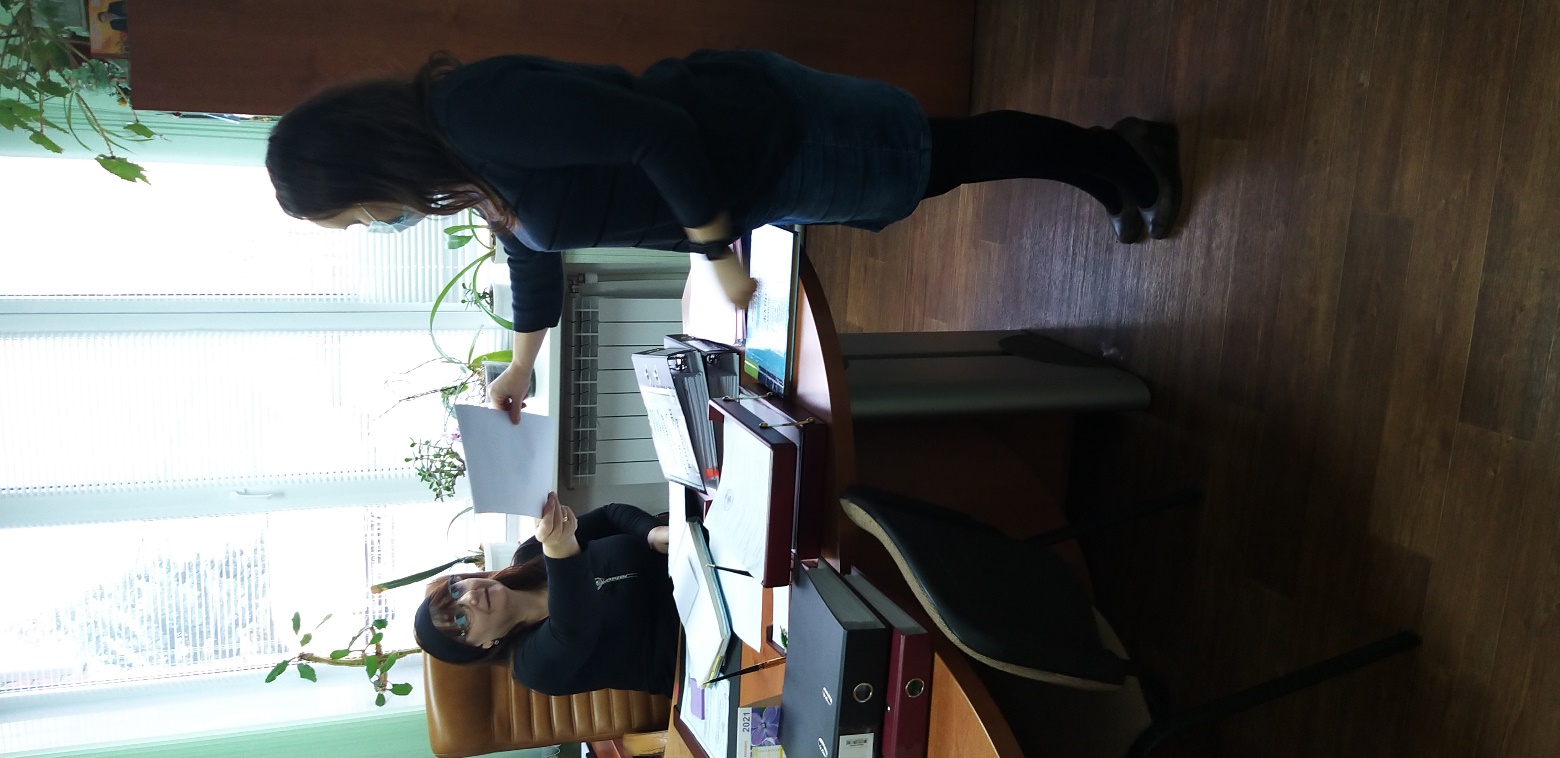 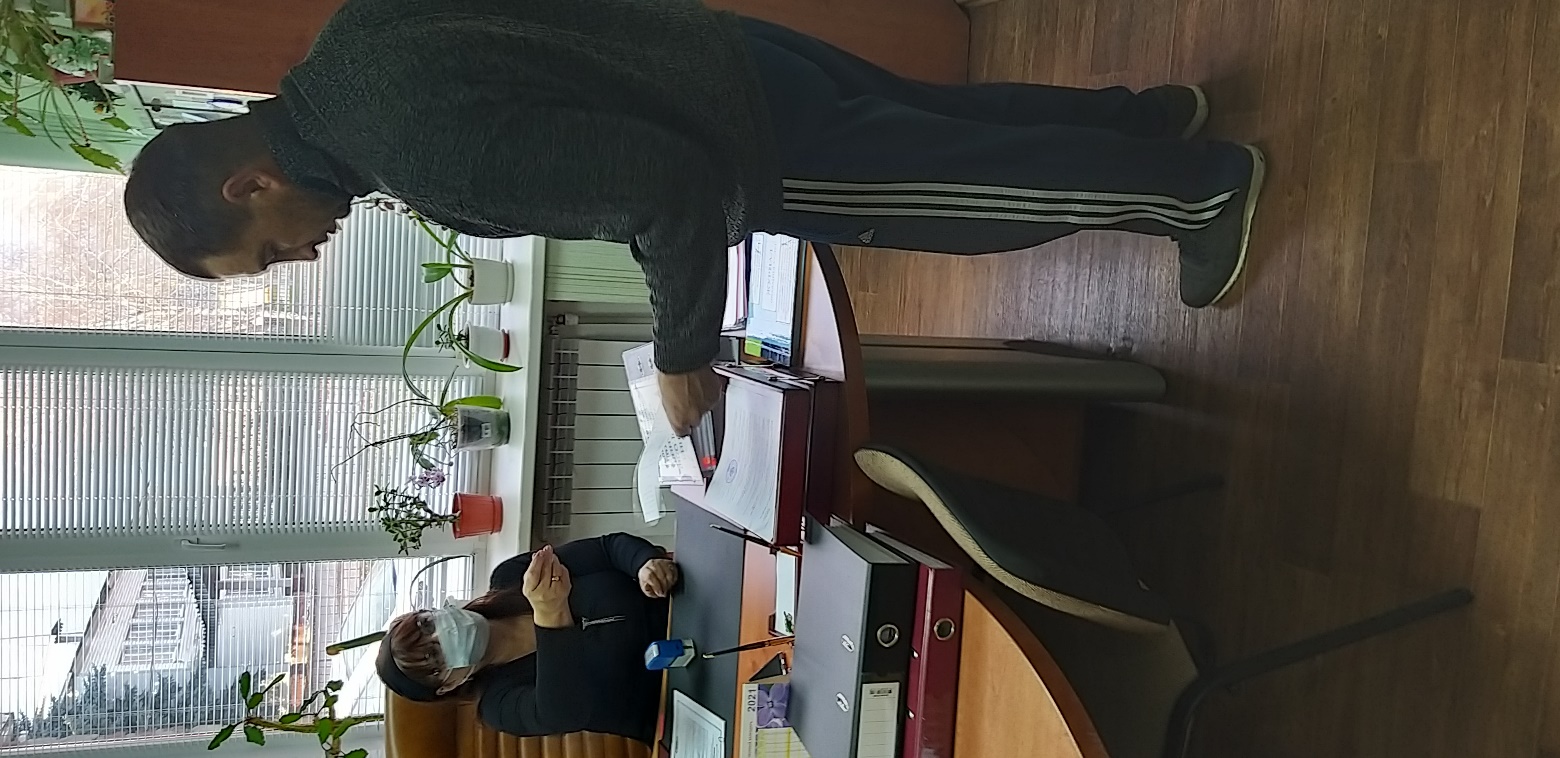 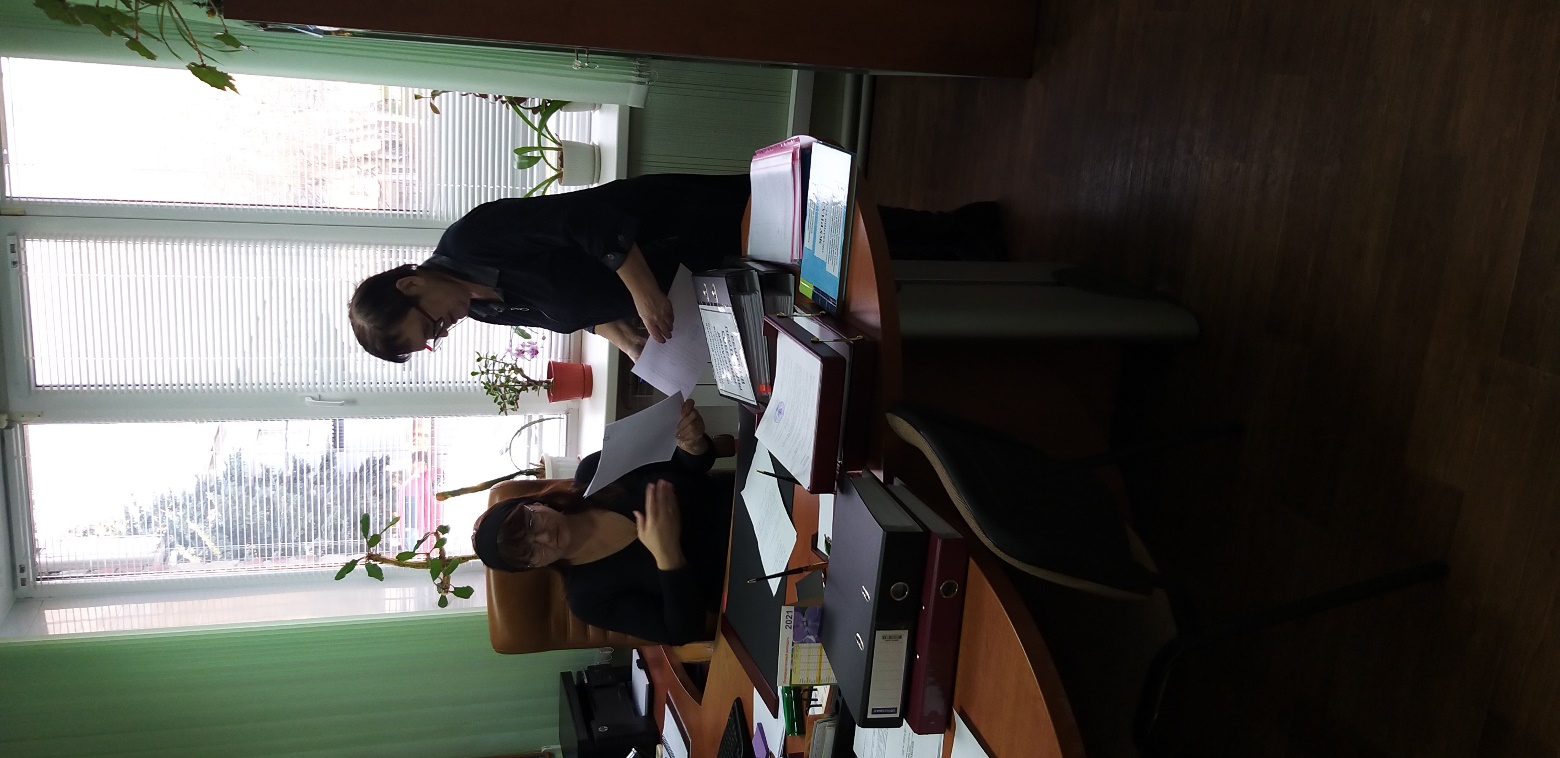 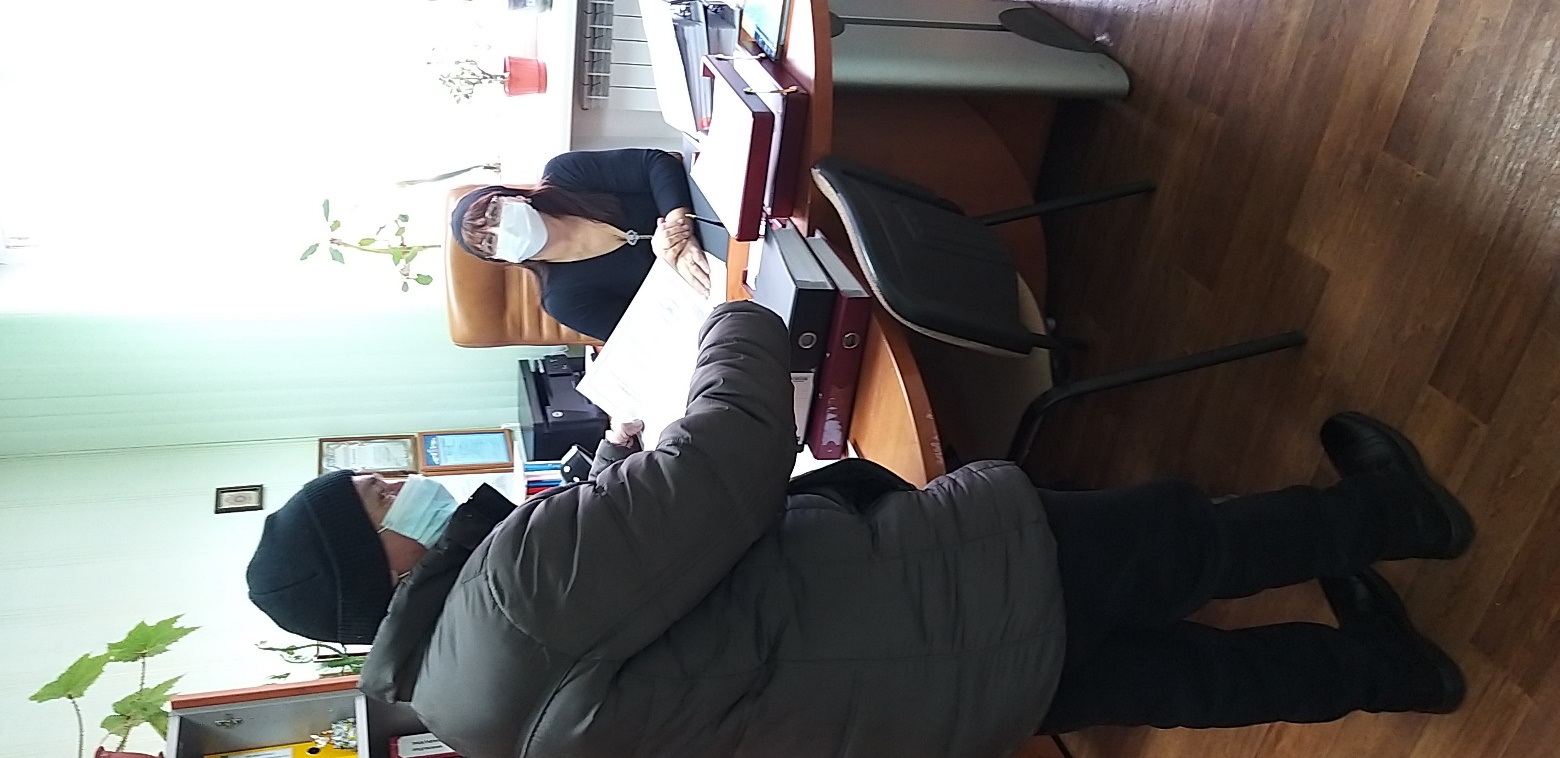 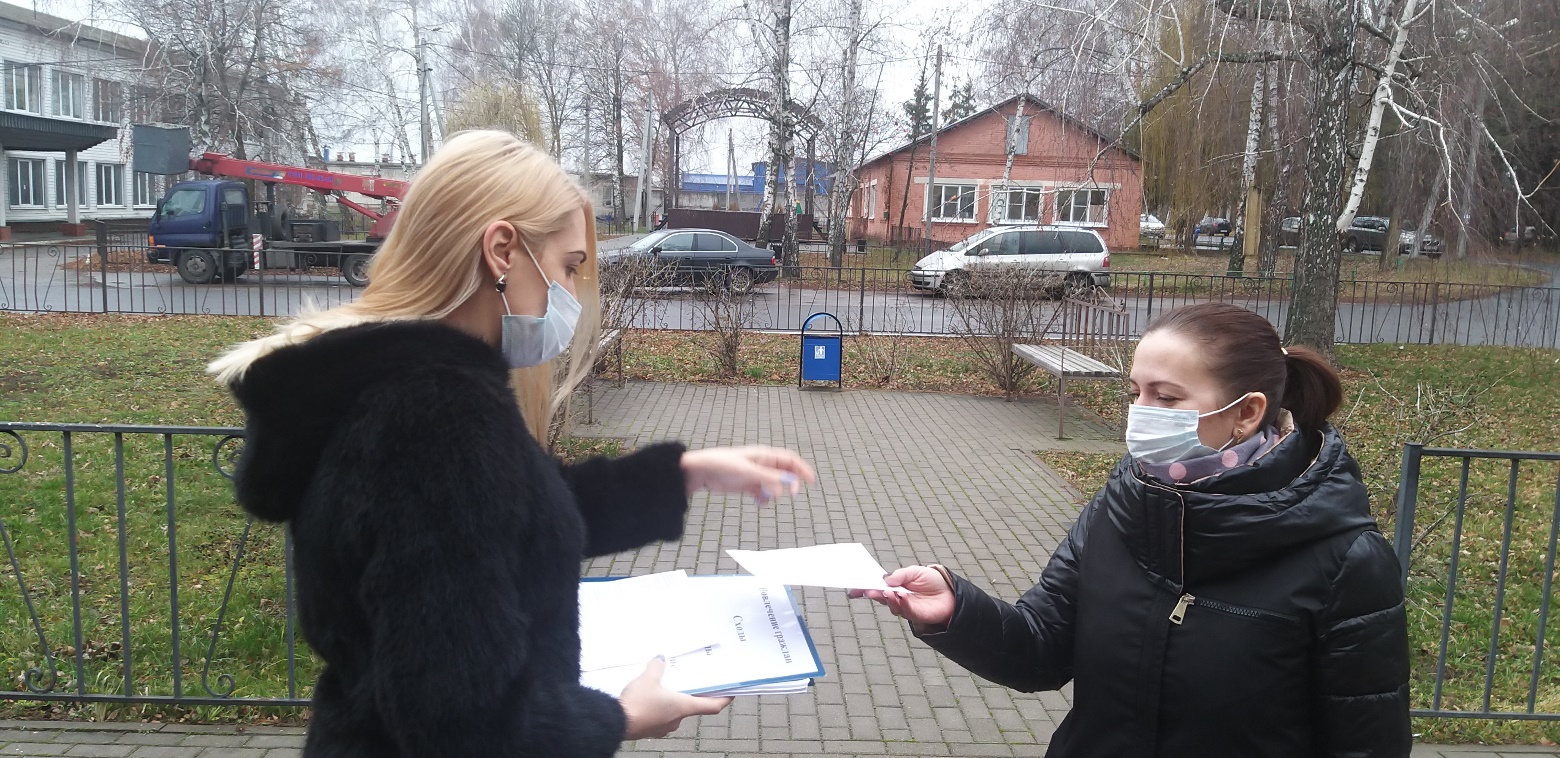 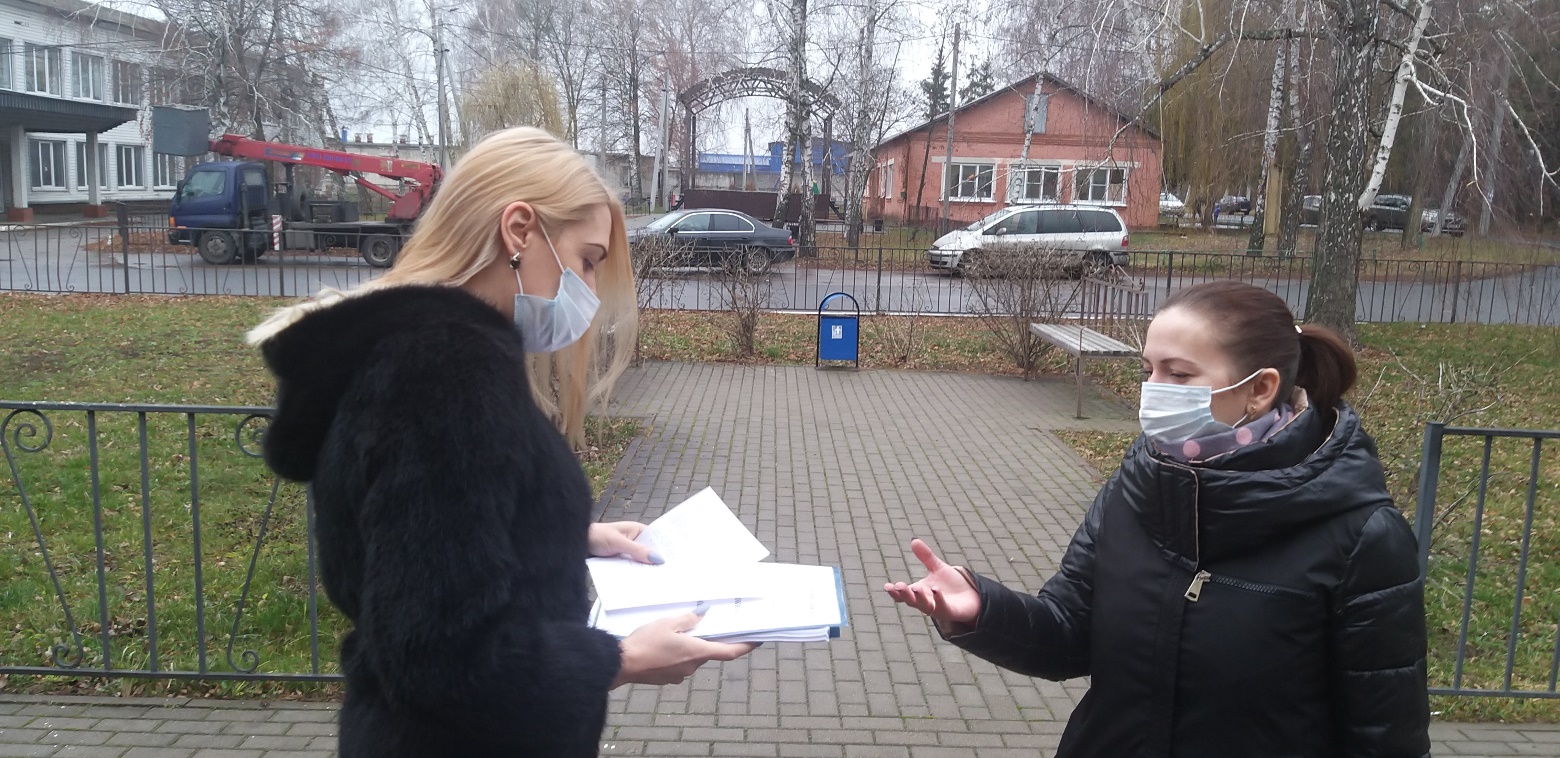 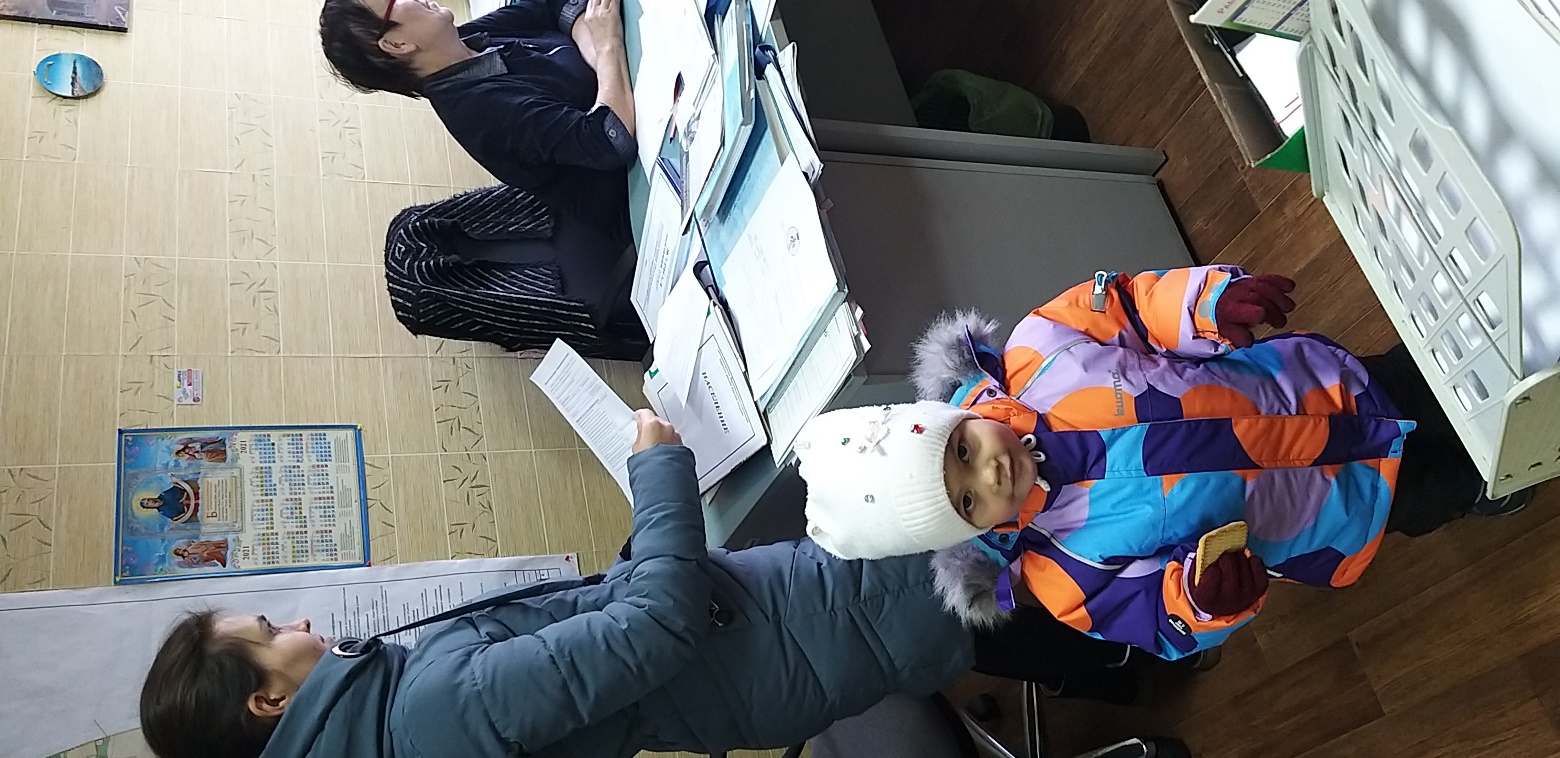 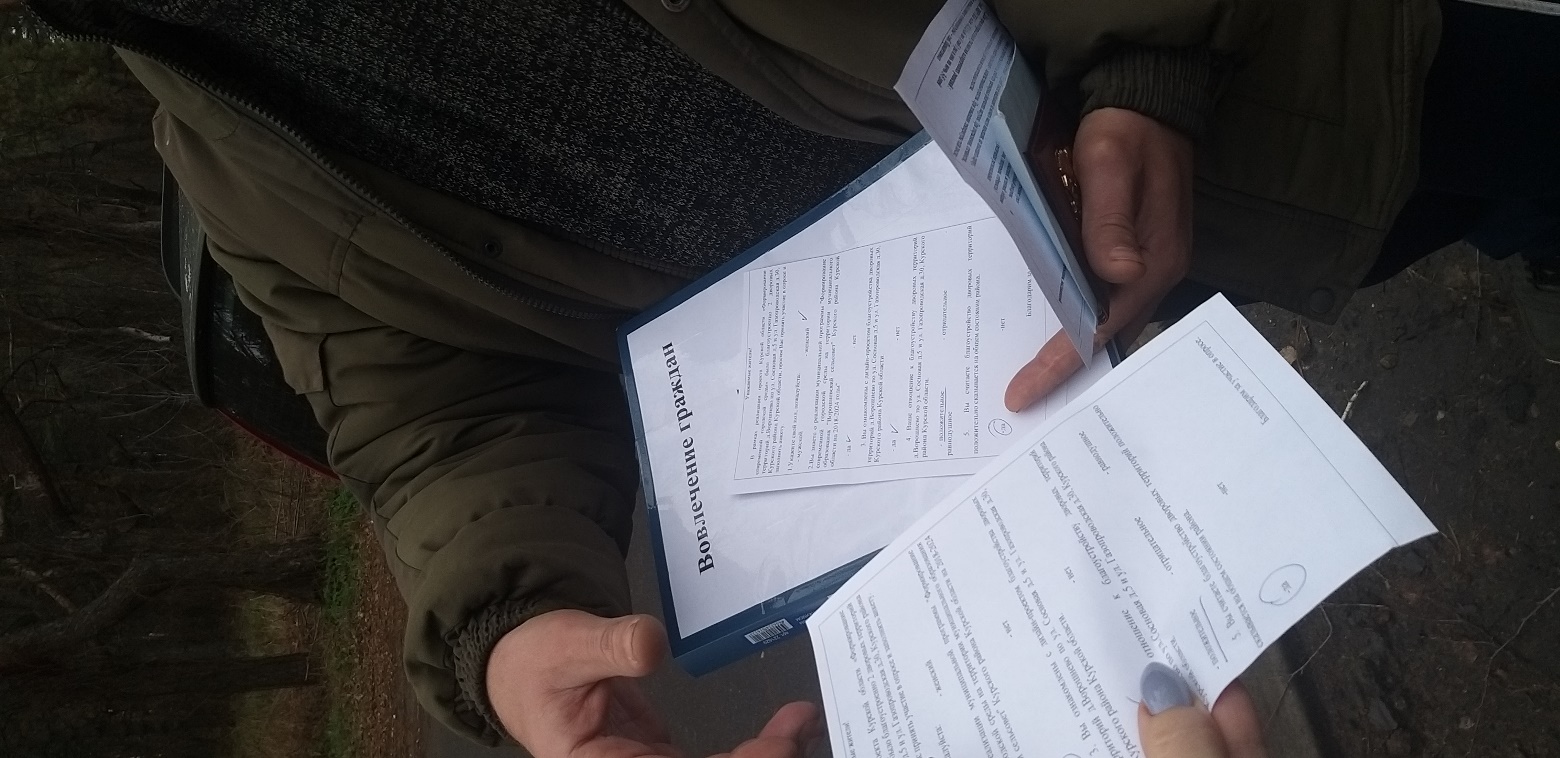 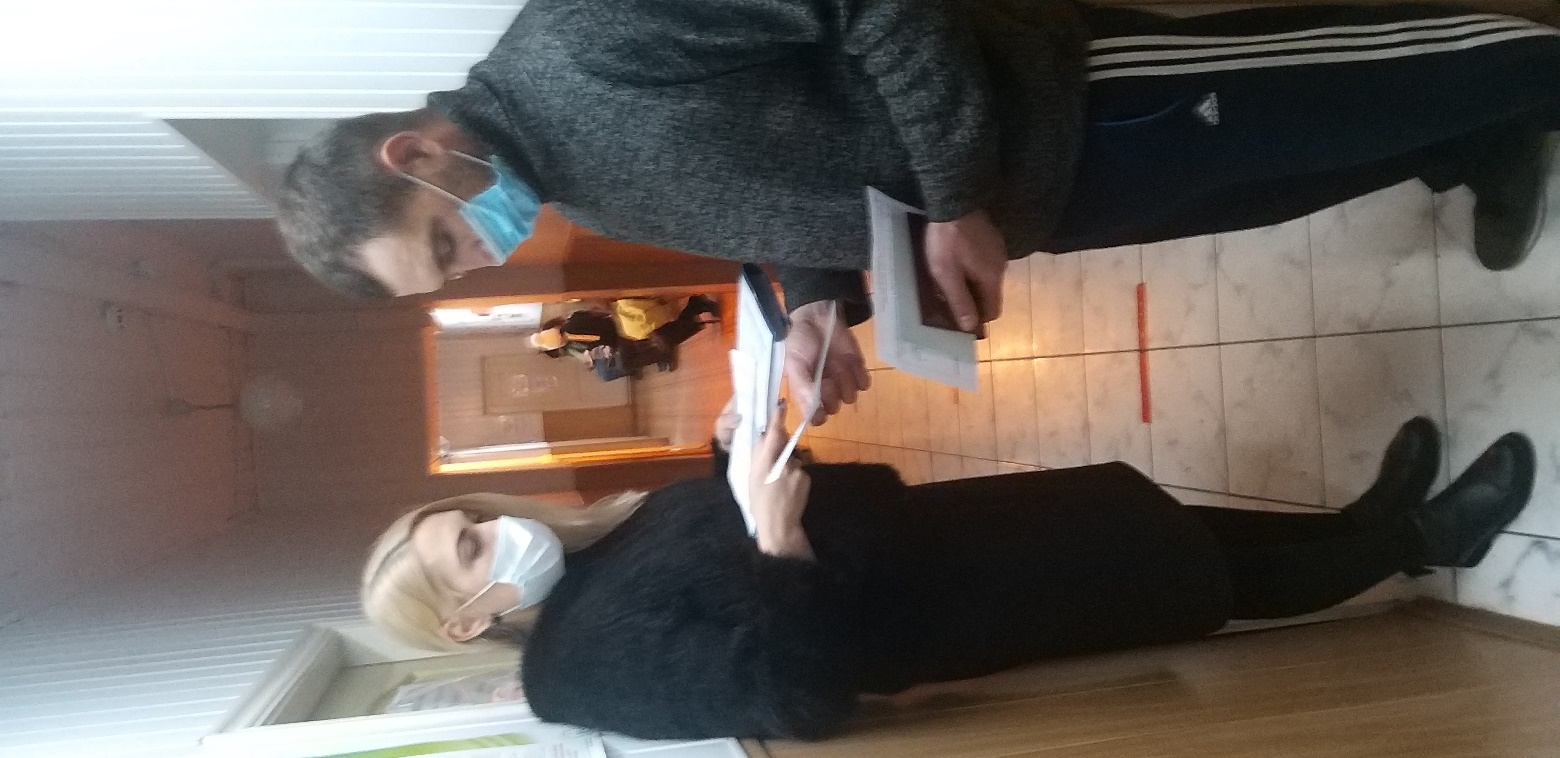 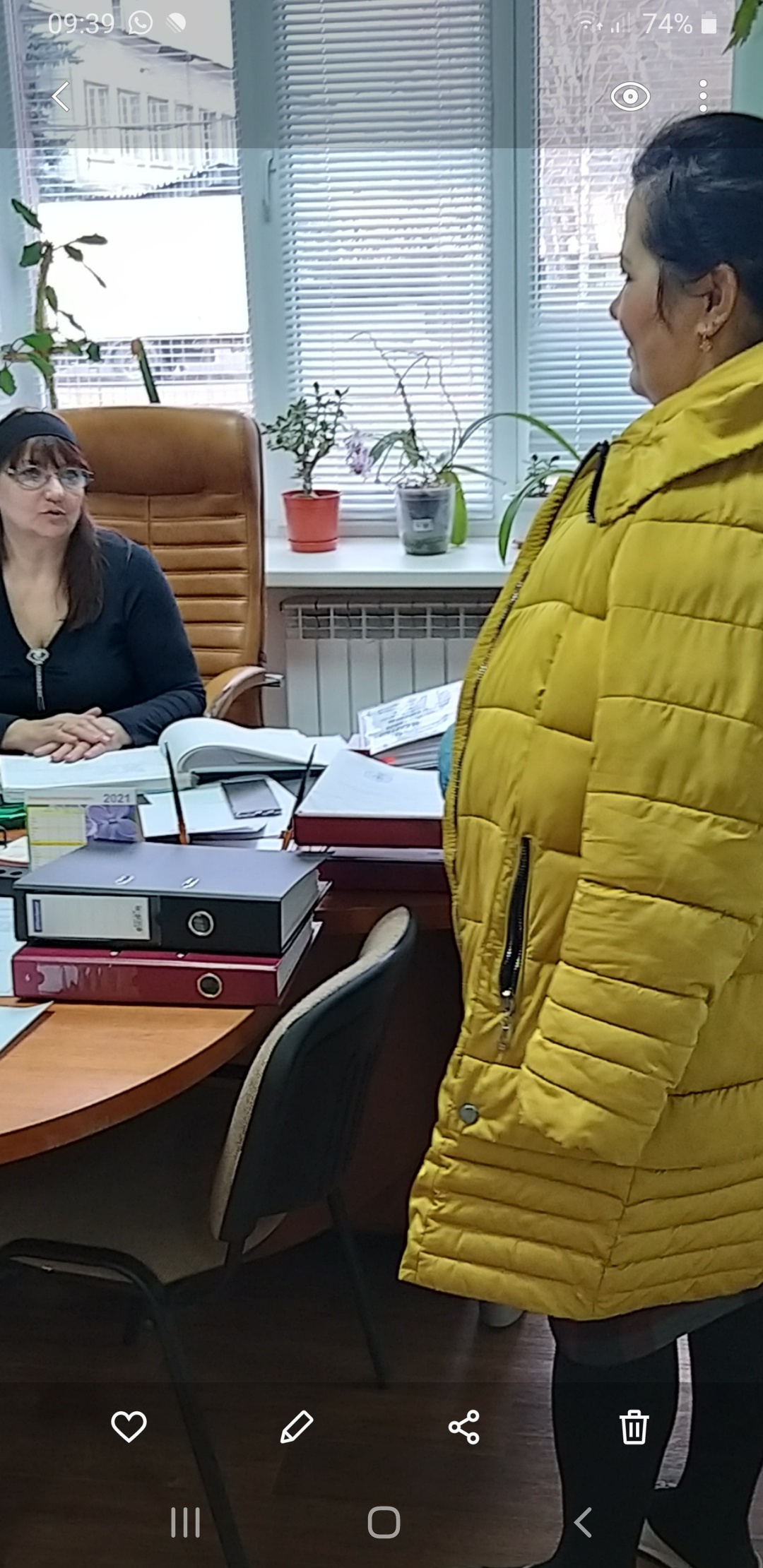 